Christmas Vendor Market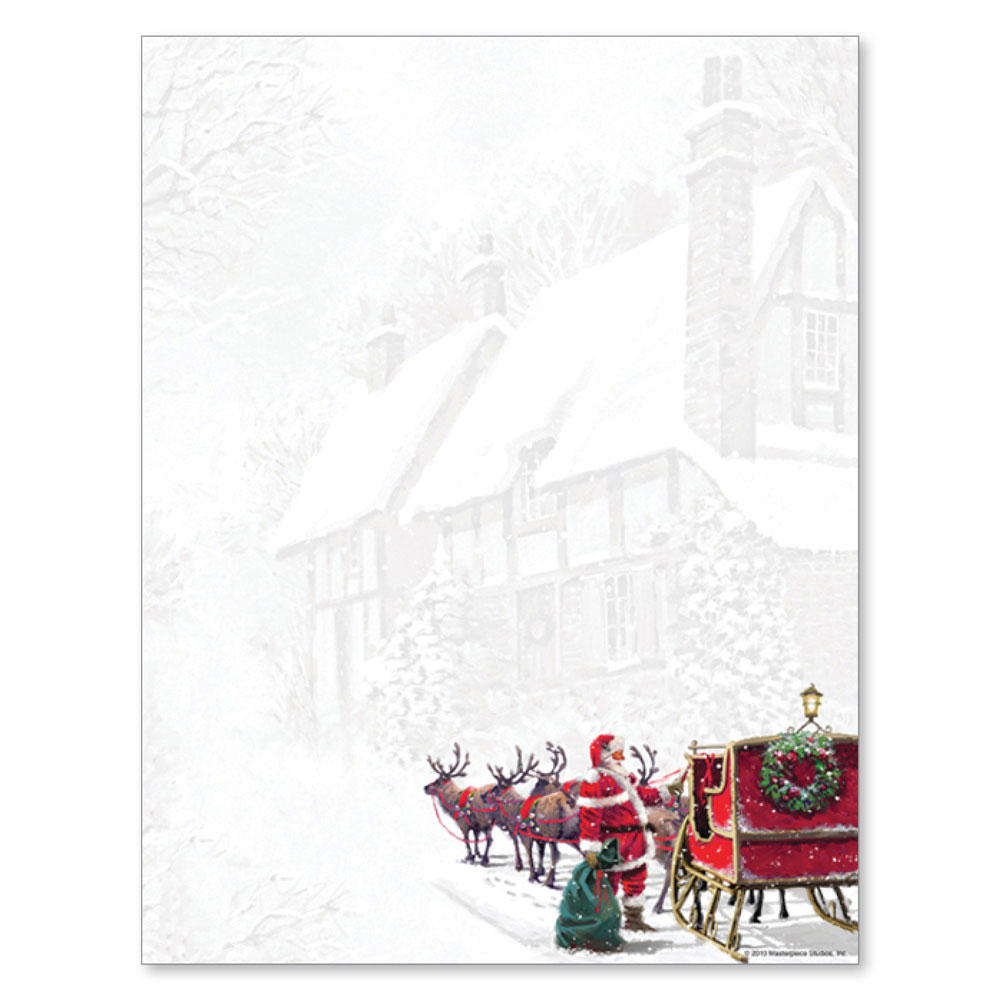 Percentage of all sales go towards the Service Learning Kenya GroupTHIS SATURDAY, November 24th            9 am – 3 pm                  Monsignor Doyle CSS                     185 Myers Rd. Cambridge